СОВЕТ ДЕПУТАТОВ 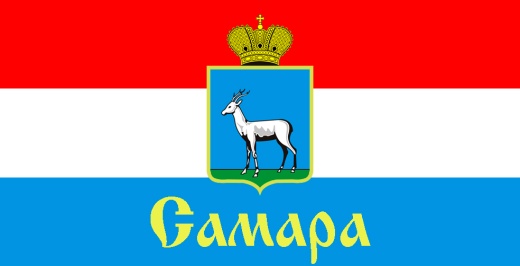 ЖЕЛЕЗНОДОРОЖНОГО ВНУТРИГОРОДСКОГО РАЙОНА ГОРОДСКОГО ОКРУГА САМАРА443030, г. Самара, ул. Урицкого, 21, Тел.(846) 339-01-00РЕШЕНИЕот «06» декабря 2019 г. № 197О внесении изменений в Решение Совета депутатов Железнодорожного внутригородского района городского округа Самара от 14 июня 2018 года № 145 «Об утверждении положения «О публичных слушаниях в Железнодорожном внутригородском районе городского округа Самара»Рассмотрев представленный Главой Администрации Железнодорожного внутригородского района городского округа Самара проект решения Совета депутатов Железнодорожного внутригородского района городского округа Самара «О внесении изменений в Решение Совета депутатов Железнодорожного внутригородского района городского округа Самара от 14 июня 2018 года № 145 «Об утверждении положения «О публичных слушаниях в Железнодорожном внутригородском районе городского округа Самара», в соответствии с Федеральным законом от 6 октября 2003 года № 131-ФЗ «Об общих принципах организации местного самоуправления в Российской Федерации», Уставом Железнодорожного внутригородского района городского округа Самара Самарской области, Совет депутатов Железнодорожного внутригородского района городского округа СамараРЕШИЛ:1. Внести в Положение о публичных слушаниях в Железнодорожном внутригородском районе городского округа Самара, утвержденное Решением Совета депутатов Железнодорожного внутригородского района городского округа Самара от 14 июня 2018 года № 145 (далее - Положение), следующие изменения:1.1. В пункте 2.1 Положения слова «или Председателя Совета» заменить словами «, Председателя Совета депутатов Железнодорожного внутригородского района городского округа Самара (далее – Председатель Совета) или Главы Администрации Железнодорожного внутригородского района городского округа Самара (далее – Глава Администрации)».1.2. В пункте 2.2.3 Положения после слова «населения» дополнить словами «или Совета». 1.3. Пункт 2.3 Положения изложить в следующей редакции:«2.3. В случае если инициатива проведения публичных слушаний принадлежит Председателю Совета или Главе Администрации решение о назначении публичных слушаний принимается Председателем Совета.».2. Официально опубликовать настоящее Решение.3. Настоящее Решение вступает в силу со дня официального опубликования.Председатель Совета депутатов                                                                                Н.Л. Скобеев